Задача № 4. Расчет вала на кручение.Для заданного вала(=100МПа, G=8·10 4 MПa, [] = 0,5 рад / м) требуется:1.Построить эпюру крутящих моментов.2. Определить диаметр вала из условия прочности и жесткости на кручение.3.Построить эпюру касательных напряжений.4.Построить эпюру углов закручивания, производя отсчет углов от опорного защемления.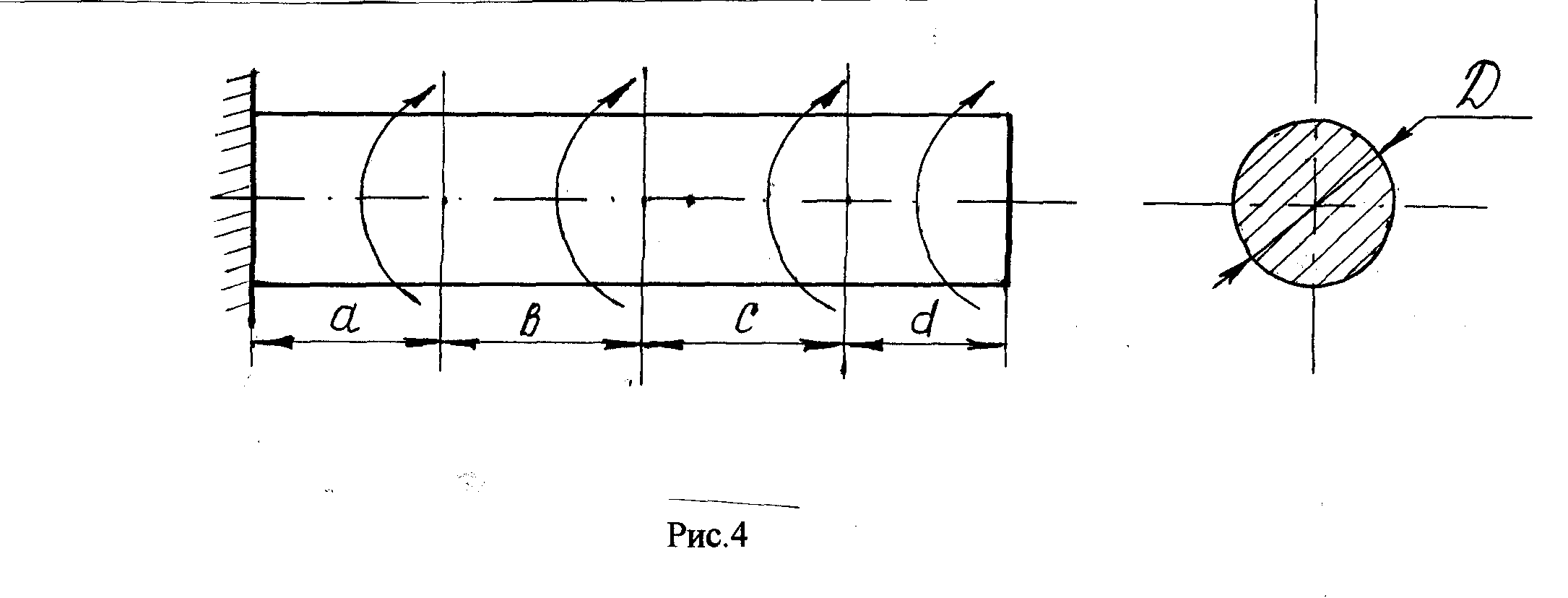 Направление моментовНаправление моментовНаправление моментовНаправление моментовMiМ2МзМ4---+Длина участка, мДлина участка, мДлина участка, мДлина участка, маbсd0,50,20,70,6Моменты, кНмМоменты, кНмМоменты, кНмМоменты, кНмMiMzМзМ44532